Fort Augustus and Glenmoriston Community CouncilThursday 28th May 2015 @ 7.30pm – Invermoriston Millennium HallPresent: Stuart Findlay (Chair), Deirdre MacKinnon (Secretary), Johnny MacDonald (Treasurer), Carol Pritchard (Vice-chair), Jennifer McArthur, Rachel Hayes & Julia King Apologies:Iain MacKnocher (Vice-chair), Councillor Margaret DavidsonMinute Secretary: Katie RoperGuest Speakers;SF welcomed Malcolm Sutherland and Morag Fraser from  ETAPE Cycling Event.Malcolm provided feedback from the event to the CC.3300 participants. The event was successful.A survey has been commissioned for the event and results will be circulated within a few weeks.It was noted that the closed road and the associated safety aspects were a major attraction for participants, as well as location and scenery.MacMillan key charity - so far c. £152,000 and further 22 charities raised c. £54,000. Totals rising all the time.Locally employed marshalls with 3 training events in advance and debriefing team leaders and groups was a big improvement. All to receive a donation: FA Scouts,  Kilchuimen school parent council, FA Fire Station.Pre-arranged escorts happened as arranged£500 to be donated to council by ETAPE event.It was acknowledged that the move to change the date away from the bank holidayand improved race management led to it being a better event this year.Need to further debrief the canals to ensure smooth running of future eventsAction points: DM to email address of the FA Fire Station Officer to MoragSF to contact Malcolm Sutherland regarding use of the £500 fundingCP suggested the potential for litter picking on the road when closed in the future - Malcolm Sutherland to feed this idea back to future meetings with BEAR.SF Thanked Malcolm and Morag for their attendance.Previous Minutes for Approval 30th April 2015Proposed: DM
Seconded: JDMMatters Arising and Action Adopt a phone box scheme - ongoing RHOnshore wind farm consultation - attended Ward Forum meeting, CP submitted a consultation form. SF submitted a consultation form on behalf of the CC and another member of the public also submitted.Scottish Canal litter bin - SF emailed Scottish Canals and yet to receive a response.Childcare facilities- DM followed up and found out that it's possible that someone may start doing this from her home - Cllr MD to further update.Treasurer's Report
Opening Balance: £8304.91Incoming: £3548.90Outgoing: NilClosing Balance: £11853.81Community Amenity Issues and Police Report: Police Report May 2015.   See Appendix 1A82 road and forestry plan - SF and MD attended a meeting with Transport Scotland, Forestry Commission Glen Urquhart CC.                                         Issues discussed;A82 recent rock fall, road closures, diversion routes and other associated problems.SF circulated a copy of the FCS newsletter showing pictures of the rockfall, maps, plans and emergency repairs.SF will copy and circulate to the councillors, the Transport Scotland response to the CC letter highlighting the A82 issues.FCS - SF referred to previous correspondence received detailing the schedule of works for harvesting above the Invermoriston Hotel.FCS - Drop in sessions to discuss the work will be arranged in the Millennium Hall.SF will arrange for the liaison manager to visit and provide details of future planned harvesting along sections of the A82.IM play park - RH and CP in contact with consultancy fundraiser. Next steps - checking the Children’s Committee members and that the constitution fits the aims. RH - will meet with the Children’s Committee to discuss the process for a public consultation.FA playpark - no further action.Free Church Road - SF to meet Alan Johnson from THC on 4th June to agree the level of repairs achievable. School playing field - SF has requested a further meeting with Maria Gibbons. MG is waiting on a response from THC. SSE Resilient Community Grant- Cllr MD ongoingDefibrillators - a new contact in Balfour Beatty has assured the CC that they will be delivered.02 - Mobile and TV signals have been restored. Medical Centre wall - ongoing. First Responders - Cllr MD ongoingRenewable Energy Projects11th June - day or evening. To meet to sort out the details for SSE liaison group about Bhlaraidh wind farm. Available to attend: JDM, DM? JM, RH, CP. Beinneun wind farm.-  we have not yet met with Neil Reid for update on progress and community benefit. SF to action.Planning:Bidwells have arranged a Public Consultation - 22nd June in FA village hall. Also they wish to meet members of the CC who can attend.The CC discussed the above applications and have no concerns.	7 - CorrespondencCC correspondence list By email 30-04-15 THC Planning – response to email re 15/01455/scop01-05-15 THC  B851 Traffic Management arrangements  for 1st-9th 15th and 23rd May01-05-15 THC Planning acknowledgement of comments for 15/00731/ful 01-05-15 THC Planning weekly lists for w/c 1st – 8th – 15th May.  05-05-15 THC emails on school field.  5th and 22nd May. Police Scotland monthly report.Paper Mail Post Office – decision to move to new premises on the 9th June 15 Letter – re the village improvements. THC Public Consultation on draft flood management strategy Transport Scotland – official reply to the CC letter of concern. FCS – news letter on A82 rock fall 12th March 15AOCB:DMTelford Centre - Vehicle that delivers the wood chippings has been changed and is now a  danger when navigating the road into Abertarff Place to reach the Telford Centre.                            SF to get in touch with THC JDM -ATM- FA is losing the ATM which does not charge for withdrawals. DM - explained that there will be free cash withdrawal transactions at the new post office.   Debit cards only. Open 0800-2100. Unable to use business debit cards, credit cards and foreign cards.SF -As parking at the new post office is limited, can locals obtain a display disk to park in the car park for free? Currently get 20 mins for free. SF to contact THC.Residents in Abertarff Place have requested clarity on grass cutting by THC in the area as there appears to be conflicting answers.SF to contact THCDate of Next Meeting Thursday 25th June - 7:30pm @ Fort Augustus Memorial HallAppendix 1: Police Report May 2015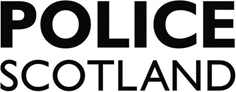 COMMUNITY ENGAGEMENT FORMMeeting PreparationMeeting OutcomesIntelligence - SID Log References (If submitted) Next MeetingArea Commander Review Distribution:Forward to DCU, Highland and Islands Mailbox. Type of ApplicationNameLocation/Development15/01566/fulMr Michael Blackburn,Ceannocroc Lodge,GlenmoristonAmendment of 14/03963/fulRelocation of 2 intakes and add one15/01976/OHLScottish Hydro,DundregganOverhead line diversion - Dundreggan for Levishie Hydro15/01865/fulArcus Consultancy Services Ltd,Beinneun WindfarmFormation of Burrow Pit, 
SE of Bunloyne FarmCommand AreaInvernessCommunity GroupFort Augustus and GlenmoristonStationBeaulyOfficer PS N0936 StuartDate of Meeting28/05/2015Location Millenium Hall, InvermoristonMeeting AttendedPC N0111 MathiesonMeeting Not Attended (Contact Made)N/AWard and Local Policing Plan Priorities.  Activities conducted over the reporting period to support those priorities.Road Safety 2.   Public Protection 3.     Alcohol / Antisocial Behaviour       4.   Crimes of Dishonesty1.- Numerous road traffic offences have been detected in the area this month. - Driver charged with careless driving on A87. 2.- No incidents reported this month. 3.-  Damage to equipment at Inchnacardoch Hotel, Fort Augustus. No suspect identified. 4.- Two Poachers warned by water Bailiffs. Update on Previously Agreed Actions – See previous OP 55/8 & Relevant Reference on the Area Command Action Tracking Table Update on Previously Agreed Actions – See previous OP 55/8 & Relevant Reference on the Area Command Action Tracking Table NoneNoneUpdate on any local community safety issues / trends within the community and any assistance / information requested from the community.  Review IMPACT / intelligence etcUpdate on any local community safety issues / trends within the community and any assistance / information requested from the community.  Review IMPACT / intelligence etcNoneNoneAny local / Area Command / Divisional / Police Scotland updates / key messagesAny local / Area Command / Divisional / Police Scotland updates / key messagesPC William Jones will start at Fort Augustus Police Office on Monday 15th June.  He will be your designated Fort Augustus and Glenmoriston area officer.PC William Jones will start at Fort Augustus Police Office on Monday 15th June.  He will be your designated Fort Augustus and Glenmoriston area officer.Date RaisedIssueAgreed / Proposed ActionsArea Command Action Tracking Table ReferenceRemarksDate Thursday 25/06/2015Time1930 hoursLocationMemorial Hall, Fort Augustus Initial Date